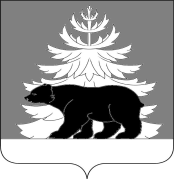 Контрольно-счетная палатаЗиминского районного муниципального образованияЗаключение № 01-10/07по результатам внешней проверки годового отчета об исполнении бюджета Масляногорского сельского поселения Зиминского муниципального района Иркутской области за 2022 год.                                                               УТВЕРЖДЕНО Приказом председатель Контрольно-                                                                                                       счетной палаты от 28.04.2023№11    г. Зима                                                                     28 апреля 2023 г.           Настоящее заключение подготовлено Контрольно-счетной палатой Зиминского районного муниципального образования (далее-КСП Зиминского района), в соответствии со ст. 264.4 Бюджетного кодекса Российской Федерации , ч. 3 п. 2 ст. 9 Федерального закона от 07.02.2011 № 6-ФЗ «Об общих принципах организации и деятельности контрольно-счетных органов субъектов Российской Федерации и муниципальных образований» (далее – Закон № 6-ФЗ), Положения о бюджетном процессе Масляногорского сельского поселения Зиминского муниципального района Иркутской области(далее по тексту – Положение о бюджетном процессе), ст. 8 Положения о КСП Зиминского района, утвержденного решением Думы Зиминского муниципального района от 28.10.2021 № 146, на основании Соглашения о передаче полномочий по осуществлению внешнего муниципального финансового контроля  от 10.02.2014г.,распоряжения председателя КСП Зиминского района  от 13.03.2023 № 01-23/15  «О проведении внешней проверки годовой отчетности об исполнении бюджета Масляногорского сельского поселения Зиминского муниципального района Иркутской области за 2022 год».      Основание для проведения мероприятия: Бюджетный кодекс Российской Федерации (далее БК РФ), план работы КСП Зиминского района на 2023 год.         Цели мероприятия:     - установление законности, полноты и достоверности документов и материалов, представленных в составе отчета об исполнении бюджета Масляногорского сельского поселения Зиминского муниципального района Иркутской области;      -установление результативности, эффективности исполнения бюджета, соответствия фактического исполнения бюджета его плановым назначениям, установленным решениями Думы Масляногорского сельского поселения Зиминского муниципального района Иркутской области.      Объект мероприятия: Бюджет Масляногорского сельского поселения Зиминского муниципального района Иркутской области.       Предмет мероприятия: нормативные, распорядительные, финансовые и другие документы, регламентирующие и подтверждающие данные отчета об исполнении бюджета Масляногорского сельского поселения Зиминского муниципального района Иркутской области.         Проверяемый период: 2022 год. 1.Оценка соблюдения бюджетного законодательства при организации бюджетного процесса в Масляногорском сельском поселении Зиминского муниципального района Иркутской области.Внешняя проверка годового отчета об исполнении местного бюджета за 2022 год проведена в соответствии с требованиями главы 25.1. БК РФ «Основы составления, внешней проверки, рассмотрения и утверждения бюджетной отчетности».Вопросы организации по формированию, утверждению и контролю за исполнением местного бюджета в Масляногорского сельского поселения Зиминского муниципального района Иркутской области регламентированы Уставом Масляногорского сельского поселения и Положением о бюджетном процессе Масляногорском сельском поселении Зиминского муниципального района Иркутской области.Во исполнение части 1 статьи 264.4 БК РФ внешняя проверка годового отчета об исполнении местного бюджета за 2022 год осуществлена КСП Зиминского района до его рассмотрения Думой Масляногорского сельского поселения Зиминского муниципального района Иркутской области.В ходе внешней проверки годового отчета об исполнении местного бюджета за 2022 год исследовалось соблюдение бюджетного законодательства РФ, в том числе Инструкции о порядке составления и предоставления годовой, квартальной и месячной отчетности об исполнении бюджетов бюджетной системы РФ, утвержденной приказом Минфина РФ от 28.12.2010 № 191н (далее - Инструкция № 191н). Проверка бюджетной отчетности осуществлялась в форме камеральной проверки представленных отчетов главного распорядителя бюджетных средств.Представленная для внешней проверки годовая бюджетная отчетность об исполнении бюджета Масляногорского сельского поселения Зиминского муниципального района Иркутской области (далее Масляногорское СП) отражает финансовое положение на 01.01.2023 года и результаты финансово-хозяйственной деятельности учреждения за период с 01.01.2022 года по 31.12.2022 года.В соответствии с п. 2 ст. 264.5, ст. 264.6, п.3 ст. 264.1 БК РФ в Думу Масляногорского сельского поселения Зиминского муниципального района Иркутской области (далее Дума поселения) одновременно с отчетом об исполнении бюджета был представлен проект решения Думы Масляногорского сельского поселения Зиминского муниципального района Иркутской области «Об  утверждении отчета об исполнении  бюджета Масляногорского сельского поселения Зиминского муниципального района Иркутской области за 2022 год», с приложениями к указанному проекту решения  Думы  поселения. Отчет об исполнении местного бюджета за 2022 год представлен в КСП Зиминского района 31.03.2023 г. (входящий № 20), что соответствует требованиям пункта 3 статьи 264.4 БК РФ (не позднее 1 апреля текущего года).2.Общая характеристика основных параметров исполнения бюджета Масляногорского СП.2.1 Анализ решения Думы поселения об утверждении бюджета на соответствующий год, внесение в него изменений в течении финансового года.  Бюджет Масляногорского СП на 2022 год был утвержден решением Думы поселения от 27 декабря 2022 № 104 «О бюджете Масляногорского сельского поселения Зиминского муниципального района Иркутской области на 2022 год и на плановый период 2023 и 2024 годов»:по доходам в сумме 22117,0 тыс. руб., из них объем межбюджетных трансфертов, получаемых из других бюджетов бюджетной системы Российской Федерации, в сумме 18896,0 тыс. руб., в том числе из областного бюджета в сумме 2396,0 тыс. руб., из муниципального района в сумме 16500,0 тыс. руб.;по расходам в сумме 22117,0 тыс. руб.;размер дефицита бюджета в сумме 0 тыс. руб.В течение финансового года в бюджет Масляногорского СП вносились изменения и дополнения.                                                                                             Таблица 1 (тыс.руб.)В окончательном варианте бюджет на 2022 год был утвержден решением Думы поселения от 22 декабря 2022 года № 133 «О внесении изменений и дополнений в решение Думы поселения от 27 декабря 2021 года № 104 «О бюджете Масляногорского сельского поселения Зиминского муниципального района Иркутской области на 2022 год и на плановый период 2023 и 2024 годов» в объеме:по доходам в сумме 26737,0 тыс. руб., из них объем межбюджетных трансфертов, получаемых из других бюджетов бюджетной системы Российской Федерации, в сумме 23174,0 тыс. руб., в том числе из областного бюджета в сумме 2507,0 тыс. руб., из бюджета муниципального района в сумме 20667,0 тыс. руб.  по расходам в сумме 29492,0 тыс. руб.;размер дефицита бюджета в сумме 2775,0 тыс. руб., или 77,3% от утвержденного общего годового объема доходов местного бюджета без учета утвержденного объема безвозмездных поступлений и (или) поступлений налоговых доходов по дополнительным нормативам отчислений.Превышение дефицита бюджета Масляногорского СП над ограничениями, установленными ст. 92.1 БК РФ, осуществлено в пределах суммы снижения остатков средств на счетах по учету средств бюджета Кимильтейского муниципального образования, которая по состоянию на 1 января 2022 года составила 2775,0 тыс. руб.Дефицит бюджета с учетом суммы снижения остатков средств на счетах по учету средств местного бюджета составит 0 тыс. руб.План по доходам местного бюджета по сравнению с первоначальной редакцией увеличен на 4620,0 тыс.руб. или на 20,9%. План по расходам по сравнению с первоначальной редакцией увеличен на 7375,0 тыс.руб. или на 33,3%. Доходы местного бюджета в 2022 году исполнены в сумме 26452,0 тыс.руб., что ниже уточненных плановых назначений на 285,0 тыс.руб. или на 1,1%.Расходы исполнены в сумме 26504,0 тыс.руб., что ниже уточненных плановых назначений на 2988,0 тыс.руб. или на 10,1%.Дефицит бюджета 52,0 тыс.руб.2.2.Анализ исполнение доходной части бюджета.   В соответствии со статьей 41 БК РФ источниками формирования доходной части местного бюджета являются налоговые и неналоговые доходы, безвозмездные поступления от других бюджетов бюджетной системы Российской Федерации.                                                                                                       Таблица 2 (тыс.руб.)Исполнение за 2022 год по доходам составило 26452,0 тыс.руб., по сравнению с уровнем 2021 года доходы увеличились на 6019,0 тыс. руб. или на 29,5%, в том числе: по группе «Налоговые и неналоговые доходы» доходы увеличены на сумму 55,0 тыс.руб., или на 1,7%, по группе «Безвозмездные поступления» на 5192,0 тыс.руб. или на 28,9%. Исполнение за 2022 год по расходам составило 26504,0 тыс.руб., по сравнению с уровнем 2021 года расходы увеличились на 5299,0 тыс.руб. или на 25,0% Бюджет по доходам за 2022 год исполнен на 98,9%, в том числе:- по налоговым и неналоговым доходам на 92,0%;- по безвозмездным поступлениям на 100,0%. По расходам бюджет исполнен на 89,9%.Анализ исполнения доходной части бюджета за 2022 год в целом, и изменение плановых показателей и окончательной редакции решения Думы (в ред. от 22.12.22г.№ 133) представлен в таблице 3.Таблица 3(тыс.руб.)  За 2022 год в бюджет Масляногорского СП поступило 26452,0тыс. рублей, что составило 98,9 % от утвержденного бюджета из них:         - налоговые и неналоговые доходы поступили в сумме 3278,0 тыс. руб., что 92,0 % от плановых назначений, по сравнению с уровнем 2021 года поступило больше на 55, 0тыс.руб. или на 1,7 %.      Безвозмездные поступления поступили в сумме 23174,0 тыс. руб. или 100 % от плановых назначений из них поступили за счет средств областного бюджета в сумме 2506 тыс. руб., за счет средств районного бюджета – 20668,0 тыс. руб.По состоянию на 01.01.2023 года доля налоговых и неналоговых поступлений в общем объеме доходов местного бюджета составила 12,4%.Налог на доходы физических лиц за 2022 год поступил в сумме 664,0 тыс. руб. или на 4,9% ниже плановых назначений или на 7,1 % ниже уровня 2021 года.Налоги на товары (работы, услуги), реализуемые на территории Российской Федерации поступили в сумме 1706,0 тыс. руб., или на 0,2% ниже от плановых назначений и на 18,8% выше уровня 2021 года.Налог на имущество физических лиц за 2022 год поступил в сумме 118,0 тыс. руб., или на 3,3% ниже плана   и на 87,3% выше уровня 2021 года.Земельный налог поступил в сумме 256,0 тыс. руб., что на 3,4% ниже плановых назначений и на 7,9% ниже уровня 2021 года.Доходы от оказания платных услуг (работ) и компенсации затрат государства поступили в сумме 440,0 тыс. руб., или на 34,6% ниже плановых назначений и на 38,1% ниже уровня 2021 года.Прочие неналоговые доходы поступили в сумме 94,0 тыс.руб., или 100% от плановых назначений и на уровне плановых назначений и в 7,8 раза выше уровня 2021 года.Доля безвозмездных поступлений от других бюджетов в общем объеме доходов составила 87,6%, из них:- межбюджетные трансферты, не имеющие целевого назначения (дотации, иные межбюджетные трансферты) поступили в сумме 20668,0тыс. руб.;- межбюджетные трансферты целевого назначения (субсидии, субвенции) – 2506,0 тыс. руб.За 2022 год объем поступлений в местный бюджет, в сравнении с аналогичным периодом 2021 года, увеличился на 6009,0 тыс. руб. или на 29,5%.Объем доходов  поступивших в бюджет Масляногорского СП отраженных в строке 010 гр.5  «Доходы бюджета - всего» в сумме 26452333,06 руб. и объем расходов бюджета Масляногорского СП отраженных по стр.200 гр.5 «Расходы бюджета- всего» в сумме 26504037,14 руб. отчета об исполнении бюджета (ф. 0503117), соответствуют показателям строк 010 гр.4 «поступления по доходам - всего» и строки 200 гр.4 «выбытия по расходам-всего» Объем доходов и объем расходов бюджета Масляногорского СП, отраженных в Отчете об исполнении бюджета (ф. 0503117), соответствует показателям доходов и расходов Отчета по поступлениям и выбытиям (ф. 0503151), предоставленного по запросу КСП Зиминского района и предоставленным Управлением Федерального казначейства по Иркутской области от 24.03.2023 года № 34-12-74/11-1552, в рамках заключенного Соглашения об информационном взаимодействии между Управлением Федерального казначейства по Иркутской области и Контрольно-счетной палатой Зиминского районного муниципального образования  от 12 октября 2017 года.3.Анализ исполнение   расходной части бюджета Масляногорского СП.3.1 Исполнение плана по расходам в разрезе экономических статей расходов.Таблица 4(тыс. руб.) В структуре расходов бюджета - расходы по оплате труда и начисления на выплаты по оплате труда составляют 62,2% от общего объема расходов, в абсолютном значении 16483,0 тыс. руб., или 99,9% от плана по сравнению с уровнем 2021 года расходы увеличились 1668,0 тыс.руб. или на 11,3%;Расходы по оплате работ, услуг за 2022 год составили 8007,0 тыс. руб. или 73,7% от плана. Удельный вес в общем   объеме расходов 30,2%.Перечисления другим бюджетам бюджетной системы Российской Федерации в сумме 446,0тыс. руб.или 100% от плановых назначений. Удельный вес от общего объема расходов 1,7%.Прочие расходы 251,0 тыс. руб. или 98,0% плановых назначений. Удельный вес от общего объема расходов 0,9%.Пенсионное обеспечение 195,0 тыс.руб. или 100 % от плановых назначений. Удельный вес от общего объема расходов 0,7%. Увеличение стоимости основных средств 454,0 тыс. руб. или 84,5% от плана. Удельный вес от общего объема расходов 1,7%. Увеличение стоимости материальных запасов 668,0 тыс. руб. или 94,5% от плана.     Удельный вес от общего объема расходов 2,5%.3.2Исполнение плана по расходам в разрезе разделов функциональной классификации расходов.Таблица 5 (тыс. руб.)Раздел 01 «Общегосударственные вопросы»     По разделу «Общегосударственные вопросы» отражаются расходы на функционирование высшего должностного лица субъекта Российской Федерации, функционирование законодательных (представительных) органов государственной власти, высших органов исполнительной власти субъектов Российской Федерации, расходы на обслуживание государственного и муниципального долга, расходы на формирование резервных фондов и другие общегосударственные вопросы. По данному разделу исполнено за 2022 год – 4381,0 тыс. руб. (16,5% от общего объема расходов). По сравнению 2022 год с 2021 годом расходы увеличились на 856,0 тыс.руб. или на 24,3%.     По подразделу 02 «Функционирование высшего должностного лица субъекта Российской Федерации и муниципального образования» отражены расходы на содержание главы Масляногорского СП. По данному разделу исполнено за 2022 год –1103,0 тыс. руб. или 100% плановых назначений, по сравнению с уровнем 2021 года расходы увеличились на 54,0 тыс.руб.  или на 5,1%.    По подразделу 04 «Функционирование Правительства Российской Федерации, высших исполнительных органов государственной власти субъектов Российской Федерации, местных администраций» предусмотрены расходы на обеспечение деятельности администрации Масляногорского СП. По данному разделу исполнено за 2022 год – 2918,0 тыс.руб. или 98,9% от плана, по сравнению с уровнем 2021 года расходы увеличились на 511,0 тыс.руб.  или на 21,2%.       По подразделу 13 «Другие общегосударственные вопросы» расходы исполнены в сумме 360,0 тыс.руб. или на 80,4 % от плановых назначений. По сравнению с уровнем 2021 года расходы увеличились на 276,0 тыс.руб. или на 421,7%. Расходы направлены на непрограммные расходы в части владение, пользование и распоряжение имуществом, находящимся в муниципальной собственности в сумме 133,0 тыс.руб., на обеспечение мер пожарной безопасности в границах сельских поселений в сумме -49,0 тыс.руб.,на мероприятия перечня проектов народных инициатив в сумме 29,0 тыс.руб.,непрограммные расходы в сумме 149,0 тыс.руб., (оплата задолженности по кредитному договору  как выморочное имущество, в порядке наследования по закону переходит в собственность сельского поселения в соответствии с п.2 ст.1151 ГК РФ)Раздел 02 «Национальная оборона»      По разделу «Национальная оборона» отражены расходы местного бюджета на проведение мероприятий в области мобилизационной подготовки. По данному разделу исполнено за 2022 год – 152,0 тыс. руб. (0,6 % от общего объема расходов). По сравнению с 2021 годом расходы увеличились на 15,0 тыс.руб. или на 10,9 %.      По подразделу 03 «Мобилизационная и вневойсковая подготовка» отражены расходы на исполнение полномочий по ведению первичного воинского учета на территориях, где отсутствуют военные комиссариаты. По данному разделу исполнено за 2022 год –152,0 тыс. рублей или 100% плановых назначений.Раздел 03 «Национальная безопасность и правоохранительная деятельность»     По данному разделу в 2022 году расходы исполнены в сумме 2313,0 тыс.руб.,99,2% плановых назначений по   сравнению с уровнем 2021 года расходы увеличились на 445 ,0 тыс.руб. или на 23,8%.         По подразделу 10 «Защита населения и территории от чрезвычайных ситуаций природного и техногенного характера, пожарная безопасность» исполнено 2313,0 тыс.руб. или 99,2% от плановых назначений. По сравнению с уровнем 2021 года расходы увеличились на 23,8%. Расходы направлены на обеспечение деятельности по обеспечению пожарной безопасности МКУ «Центр хозяйственного обслуживания Масляногорского сельского поселения Зиминского района Иркутской области»Раздел 04 «Национальная экономика»        По данному разделу за 2022 год исполнено 2496,0 тыс.руб. (9,4% от общего объема расходов)         По подразделу 01 «Общеэкономические вопросы», расходы исполнены в сумме 50,0 тыс.руб. или 100% плановых назначений.         По подразделу 09 «Дорожное хозяйство (дорожные фонды) исполнено за 2022 год 2446,0 тыс.руб. или 46,5% плановых назначений. По сравнению с уровнем 2021 года расходы увеличились на 881,0 тыс.руб. или на 56,3 %. Раздел 05 «Жилищно-коммунальное хозяйство»   По данному разделу исполнено за 2022 год – 6272,0 тыс. руб. (23,7 % от общего объема расходов)    По подразделу 02 «Коммунальное хозяйство» отражены расходы, связанные с вопросами коммунального развития, а также расходы на другие мероприятия в области коммунального хозяйства. По данному разделу исполнено за 2021 год – 2131,0 тыс. руб. или 99,8% плановых назначений. По сравнению с 2021 годом расходы увеличились на 569,0 тыс.руб. или на 36,4%.    По подразделу 03 «Благоустройство» расходы составили 392,0 тыс.руб., или 99,4 % от плана. По сравнению с 2021 годом расходы уменьшились на 690,0 тыс.руб. или на 63,8%.    По разделу 05 «Другие вопросы в области жилищно-коммунального хозяйства», отражены расходы на обеспечение деятельности МКУ «Центр хозяйственного обслуживания Масляногорского сельского поселения Зиминского района Иркутской области» расходы за 2022 год исполнены в сумме 3748,0 тыс.руб. или 99,9% от плановых назначений. По сравнению с 2021 годом расходы уменьшились на 405,0 тыс.руб. или на 9,8%.Раздел 08 «Культура, кинематография»     По данному разделу исполнено за 2022 год –10294,0 тыс. руб. (38,8 % от общего объема расходов), по сравнению с уровнем 2021 года расходы уменьшились на 3606,0 тыс.руб. или на 53,9 %    По подразделу 01 «Культура» на содержание учреждений культуры и проведение мероприятий в области культуры. По данному разделу исполнено за 2022 год –10294,0 тыс. руб. или 99,7% плановых назначений.Раздел 10 «Социальная политика»     Расходы по данному разделу исполнены в сумме 149,0 тыс. руб. (0,6% от общего объема расходов). По сравнению с уровнем 2021 года расходы увеличились на 10 ,0 тыс.руб. или на 7,2%.По подразделу 01 «Пенсионное обеспечение» расходы исполнены в сумме 149,0 тыс. рублей или 100% плановых назначенийРаздел 14 «Межбюджетные трансферты общего характера бюджетам бюджетной системы Российской Федерации»     По данному разделу исполнено за 2022 год –446,0 тыс. руб. (1,7 % от общего объема расходов).По сравнению с уровнем 2022 года расходы увеличились на 5,0 тыс.руб. или на 1,1%.    По подразделу 03 «Прочие межбюджетные трансферты общего характера» исполнено за 2022 год – 446,0 тыс. руб. или 100% плановых назначений.4.Анализ исполнения муниципальных программ в Масляногорском СП в 2022году                                                                                                        Таблица 6 (тыс.руб.)В бюджете Масляногорского СП на 2022 год, на реализацию 1 муниципальной программы было запланировано 1746,0 тыс.руб. Фактическое финансирование мероприятий муниципальной программы в 2022 году составило в сумме 1847, 0тыс.руб. или 100% от утвержденных бюджетных ассигнований.       По сравнению с первоначально принятым решением Думы от 27.12.2021 №104 расходы увеличились на 101,0 тыс.руб.Непрограммные расходы исполнены в сумме 24657,0 тыс.руб. или на 89,2 % от плана. Удельный вес непрограммных расходов в общем объеме расходов составляет 93,0%.                               5 . Анализ использования средств резервного фонда     В первоначальной редакции утвержден объем бюджетных ассигнований резервного фонда в сумме 3,0 тыс. руб., что соответствует ст. 81 БК РФ, регламентирующей установление решением о бюджете размера резервных фондов местных администраций не более 3 процентов от общего объема расходов, утвержденного решением о бюджете, в составе расходов местного бюджета. Согласно отчета, об использовании резервного фонда, предоставленного Финансовым управлением средства резервного фонда в 2022 году не использовались.6.Анализ состояния дорожного фондаОбъем бюджетных ассигнований дорожного фонда Масляногорского СП на 2022 год был утвержден в сумме 5259,5тыс. руб., в том числе не использованные бюджетные ассигнования 2021 года сумме 3549,4тыс. руб. Исполнено бюджетных ассигнований дорожного фонда Масляногорского СП в 2022 году в сумме 2446,4 тыс. руб. или 46,5% от плановых назначений. Остаток бюджетных ассигнований дорожного фонда Масляногорского СП на 01.01.2023 года составил 2813,1тыс. руб.7.Анализ состояния муниципального долга и расходов на его обслуживаниеМуниципальный долг отсутствует. Отчет не предоставляется. 8. Своевременность предоставления, полнота отчета об исполнении бюджета Масляногорского СП      Годовая бюджетная отчетность для проведения внешней проверки представлена в соответствии со ст. 264.1 Бюджетного кодекса РФ и пунктами 3,4,6,и 9 Инструкции № 191н  годовая бюджетная отчетность сформирована нарастающим итогом с начала года в рублях с точностью до второго десятичного знака после запятой, подписана руководителем и главным бухгалтером, представлена на  бумажном носителе  в  сброшюрованном и пронумерованном виде на 58 листах, с оглавлением и сопроводительным письмом №67 от 31.03.2023 г., в следующем составе:      Отчет об исполнении   бюджета (ф. 0503117);      Баланс исполнения   бюджета (ф. 0503120);    Справка по заключению счетов бюджетного учета отчетного финансового года (ф. 0503110);     Отчет о финансовых результатах деятельности (ф. 0503121);     Отчет о движении денежных средств (ф. 0503123);     Справка по консолидируемым расчетам (ф. 0503125);     Отчет о бюджетных обязательствах (ф.0503128)    Пояснительная записка к отчету об исполнении бюджета (ф. 0503160) и приложения к ней:      Сведения об исполнении бюджета (ф.0503164);     Сведения о движении нефинансовых активов бюджета (ф.0503168);     Сведения о дебиторской и кредиторской задолженности (ф.0503169);     Сведения об изменении остатков валюты баланса (ф.0503173);     Отчет об исполнении бюджета (ф.0503117-НП);     Отчет о бюджетных обязательствах (ф.0503128-НП).          В части установления полноты годовой бюджетной отчетности администрации Масляногорского муниципального образования за 2022 год и ее соответствия требованиям нормативных правовых актов по составу, структуре и заполнению (содержанию) требованиям БК РФ, Инструкции 191н, нарушений не установлено.    В соответствии с п.8 Инструкции №191н формы бюджетной отчетности, утвержденные настоящей Инструкцией, которые не имеют числового значения, Администрацией Масляногорского СП не составлялись, что отражено в Пояснительной записке.     Бюджетная отчетность предоставлена в требуемом объеме.   Остаток средств на едином бюджетном счете после завершения операций по принятым бюджетным обязательствам по состоянию на 01.01.2023 года сложился в сумме 2 703 797,64 рублей, что подтверждается данными Баланса исполнения бюджета (ф. 0503120), что соответствует Справке о свободном остатке средств бюджета по КФД ф.0531859 предоставленного по запросу КСП Зиминского района и предоставленным Управлением Федерального казначейства по Иркутской области от 24.03.2023 года № 34-12-74/11-1552,в рамках заключенного Соглашения об информационном взаимодействии между Управлением Федерального казначейства по Иркутской области и Контрольно-счетной палатой Зиминского районного муниципального образования  от 12 октября 2017 года.Отчет о финансовых результатах деятельности (ф. 0503121):В соответствии с пунктом 92 Инструкции №191н Отчет о финансовых результатах деятельности (ф. 0503121) содержит данные о потоках денежных средств в разрезе кодов КОСГУ по состоянию на 1 января 2023 года.При анализе   ф.0503121 «Отчет о финансовых результатах деятельности по состоянию на 01.01.2023 года расходы по КОСГУ 292 –штрафы за нарушения законодательства о налогах и сборах, законодательства о страховых взносах составили 17166,21 руб., по КОСГУ 293 «Штрафы за нарушения законодательства о закупках и нарушений условий контактов(договоров) в сумме 3875,02 руб., по КОСГУ 295 «Другие экономические санкции» в сумме 150,0 тыс.руб., по КОСГУ 297 «Иные выплаты текущего характера организациям» в сумме 149 323,64 руб.             В нарушении ст.34 БК РФ расходы в сумме 320 364,87 руб. являются   неэффективным расходованием бюджетных средств.   Анализ Отчета об исполнении бюджета Масляногрского муниципального образования (ф.0503117) показал, что утвержденные бюджетные назначения соответствуют уточненным показателям доходов и расходов местного бюджета, утвержденным решением Думы поселения от 27.12.2021 года № 104 «О бюджете Масляногорского сельского поселения Зиминского муниципального образования Иркутской области на 2022 год и плановый период 2023 и 2024 годов» (с изменениями от 22.12.2022 №133).       Утвержденные бюджетные назначения, отражённые в Отчёте (ф.0503117) по разделу «Расходы бюджета» соответствуют сумме назначений, утверждённой Сводной бюджетной росписью на 31.12.2022 г., что соответствует требованиям Инструкции № 191н.Оценка достоверности годовой бюджетной отчетности включала в себя изучение и оценку основных форм бюджетной отчетности. Фактов недостоверных отчетных данных, искажений бюджетной отчетности проведенной, проверкой не установлено.     9. Анализ показателей дебиторской и кредиторской задолженности Согласно показателей ф. 0503169 Сведений по дебиторской и кредиторской задолженности по состоянию на 01.01.2023 года у главного распорядителя средств местного бюджета дебиторская задолженность со значения 47652,3 тыс. руб.  уменьшилась 18024,4 на тыс. руб.  или на 37,8% и составила 29627,9 тыс. руб., в том числе:- 408,0 тыс. руб. (по счету 205.11) - недоимка по земельному налогу, налогам на имущество;- 25,2 тыс. руб. (по счету 205.31) – по доходам от оказания платных работ, услуг;-29164,7 тыс.руб.(по счету 205.51) –по поступлениям от других бюджетов;-29,1 тыс.руб.(по счету 206.00) по расчетам по выданным авансам;-0,9 тыс.руб.(по счету 303.00) – по расчетам по платежам в бюджеты.Просроченная дебиторская задолженность со значения 428,9 тыс. руб. уменьшилась на 21,3 тыс. руб. (-5,0%) и составила 407,6 тыс. рублей по счету 205.11 – это недоимка по земельному налогу и налогам на имущество -407,6 тыс.руб.Согласно показателей ф. 0503369 Сведений по дебиторской и кредиторской задолженности на 01.01.2023 г. сумма кредиторской задолженности главного распорядителя средств местного бюджета со значения 868,3 тыс. руб. уменьшилась на 695,0 тыс. руб.  (или 5,0%) и составила 173,3 тыс. руб., в том числе:- 165,0 тыс. руб. недоимка по земельному налогу, налогам на имущество;-7,3 тыс.руб. по принятым обязательствам;-1,0 тыс.руб. по расчетам с подотчетными лицами.Просроченной кредиторской задолженности на 01.01.2023 года отсутствует.             10.  Анализ национальных (региональных проектов) в 2023 году.       В 2022 году финансирование осуществлялось в рамках   регионального проекта «Творческие люди» (Иркутская область) мероприятие «Создание условий для реализации творческого потенциала нации», отражены бюджетные ассигнования, полученные в виде государственной поддержки лучших учреждений культуры в виде закупки товаров работ и услуг при плане 100,0 тыс.руб. профинансировано 100,0 тыс.руб.                                                                                                                              Таблица 6 (тыс.руб.)    Исполнение составило 100%. что соответствует ф.0503117НП и   ф.0503128 НП.11. Анализ текстовой части проекта решения Думы Масляногорского СПАнализ текстовой части Проекта показал, что текстовая часть Проекта решения Думы Масляногорского СП не нуждается в доработке.                                             Выводы и предложения:       1.Внешняя проверка годового отчета об исполнении бюджета Масляногорского СП за 2022 год проведена в соответствии с требованиями ст. ст.  264.4,157 БК РФ, Положением о бюджетном процессе в Масляногорском СП на основании представленной к проверке годовой бюджетной отчетности.       2.Отчет об исполнении бюджета Масляногорского СП за 2022 год предоставлен администрацией Масляногорского СП в КСП Зиминского района в срок, установленный абз.2 ч. 3 ст. 264.4. БК РФ и Положения о бюджетном процессе в Масляногорском СП (исх. № 67 от 31.03.2023 года) в форме проекта решения Думы поселения «Об утверждении отчета об исполнении бюджета Масляногорского сельского поселения Зиминского муниципального района Иркутской области за 2022 год» с приложениями. 3. Доходы местного бюджета в 2022 году исполнены в сумме 26452,0 тыс.руб., что ниже уточненных плановых назначений на 285,0 тыс.руб. или на 1,1%.Расходы исполнены в сумме 26504,0 тыс.руб., что ниже уточненных плановых назначений на 2988,0 тыс.руб. или на 10,1%. Дефицит бюджета 52,0 тыс.руб.4. Объем доходов  поступивших в бюджет Масляногорского СП отраженных в строке 010 гр.5  «Доходы бюджета - всего» в сумме 26 452 333,06 руб. и объем расходов бюджета Масляногорского СП отраженных по стр.200 гр.5 «Расходы бюджета- всего» в сумме 26 504 037,14 руб. отчета об исполнении бюджета (ф. 0503117), соответствуют показателям строк 010 гр.4 «поступления по доходам - всего» и строки 200 гр.4 «выбытия по расходам-всего» Объем доходов и объем расходов бюджета Масляногорского СП, отраженных в Отчете об исполнении бюджета (ф. 0503117), соответствует показателям доходов и расходов Отчета по поступлениям и выбытиям (ф. 0503151), предоставленного по запросу КСП Зиминского района и предоставленным Управлением Федерального казначейства по Иркутской области от 24.03.2023 года № 34-12-74/11-1552, в рамках заключенного Соглашения об информационном взаимодействии между Управлением Федерального казначейства по Иркутской области и Контрольно-счетной палатой Зиминского районного муниципального образования  от 12 октября 2017 года.        5. При анализе   ф.0503121 «Отчет о финансовых результатах деятельности по состоянию на 01.01.2023 года расходы по КОСГУ 292 –штрафы за нарушения законодательства о налогах и сборах, законодательства о страховых взносах составили 17166,21 руб., по КОСГУ 293 «Штрафы за нарушения законодательства о закупках и нарушений условий контактов(договоров) в сумме 3875,02 руб.,по КОСГУ 295 «Другие экономические санкции» в сумме 150,0 тыс.руб., по КОСГУ 297 «Иные выплаты текущего характера организациям» в сумме 149323,64 руб.         В нарушении ст.34 БК РФ расходы в сумме 320364,87 руб. являются   неэффективным расходованием бюджетных средств.   6. Остаток средств на едином бюджетном счете после завершения операций по принятым бюджетным обязательствам по состоянию на 01.01.2023 года сложился в сумме 2 703 797,64 рублей, что подтверждается данными Баланса исполнения бюджета (ф. 0503120), что соответствует Справке о свободном остатке средств бюджета по КФД ф.0531859 предоставленного по запросу КСП Зиминского района и предоставленным Управлением Федерального казначейства по Иркутской области от 24.03.2023 года № 34-12-74/11-1552,в рамках заключенного Соглашения об информационном взаимодействии между Управлением Федерального казначейства по Иркутской области и Контрольно-счетной палатой Зиминского районного муниципального образования  от 12 октября 2017 года.        В целом, годовой отчет об исполнении бюджета Масляногорского СП за 2022 год соответствует установленным требованиям бюджетного законодательства по содержанию и полноте отражения информации и может быть рекомендован к рассмотрению и утверждению Думой поселения, с учетом настоящего заключения.          Рекомендации:     1.Принимать меры к обязательному исполнению принятых расходных обязательств.     2. Проводить программно-целевую бюджетную политику, повышать долю расходов, направляемых на реализацию муниципальных программ.     3. Своевременно приводить муниципальные программы в соответствие с решением о бюджете.     4. Повышать качество бюджетного планирования.     5.Проводить внутренний контроль в соответствии с Федеральным законом от 06.12.2011 № 402-ФЗ «О бухгалтерском учете».                   Председатель                                                Е.В.Шульгина№ п/пНаименование показателяДоходыРасходыДоходы -РасходыПервоначальный бюджет на 2022 годРешение Думы от 27.12.2021 г. №104 22117,022117,00Окончательный бюджет на 2022 годРешение Думы № 133 от 22.12.202226737,029492,0-2775,0Отклонения окончательного бюджета от первоначального бюджета+4620,0+7375,0-2775,0Исполнено за 2022 год26452,026504,0-52,0ПоказателиОтчет2021г.Первоначальныйплан на 2022решение Думы от27.12.2021г.  № 104Уточненный план на 2022, решение Думы от 22.12.2022г. №133Отчет 2022 г. отчет 2022 г. к отчету 2021 г.,%Отчет 2022к решениюДумы от 22.12.2022г№133%1.Доходы бюджета всего20433,022117,026737,026452,0129,598,9в том числе:1.1 налоговые и неналоговые доходы3223,03221,03563,03278,0101,792,01.2 безвозмездные поступления 17982,018896,023174,023174,0128,9100,02.Расходы бюджета21205,022117,029492,026504,0125,089,93.Дефицит (профицит)-772,00-2775,0-52,06,71,94. Дефицит с учетом ограничений, установленных статьей 92.1 БК РФ. %23,9077,31,600Наименование показателяотчет за 2021 годУтверждено решением Думы от 27.12.21№104 (в ред. от 22.12.22№133)отчет 2022 год%     исполненияТемп роста доходов 2022-2021 г.г. (%)Налоговые и неналоговые доходы32233562327892,0+1,7Налог на доходы физически лиц71569866495,01-7,1Налоги на товары (работы, услуги), реализуемые на территории Российской Федерации14361710170699,8+18,8Налог на имущество физических лиц6312211896,7+87,3Земельный налог27826525696,6-7,9Доходы от использования имущества80000Доходы от оказания платных услуг (работ) и компенсации затрат государства71167344065,4-38,1Прочие неналоговые доходы129494100+683,3Безвозмездные поступления172102317523174100+34,7Дотации бюджетам поселений на выравнивание бюджетной обеспеченности из областного бюджета365000-100Дотации бюджетам поселений на выравнивание бюджетной обеспеченности из районного бюджета115962063220632100+77,9Субсидии бюджетам сельских поселений на обеспечение развития и укрепления материально-технической базы домов культуры в населенных пунктам с числом жителей до 50 тысяч человек0172917291000Субсидия на реализацию мероприятий перечня проектов народных инициатив256475475100+85,5Субсидии местным бюджетам на создание мест (площадок) накопления твердых коммунальных отходов5560000Субвенции на осуществление отдельных областных государственных полномочий в сфере водоснабжения и водоотведения455050100+11,1Субвенции на осуществление областного государственного полномочия по определению перечня должностных лиц органов местного самоуправления, уполномоченных составлять протоколы об административных правонарушениях, предусмотренных отдельными законами Иркутской области об административной ответственности1111000Субвенции бюджетам поселений на осуществление первичного воинского учета на территориях, где отсутствуют военные комиссариаты137152151100+10,2Межбюджетные трансферты, передаваемые бюджетам сельских поселений на поддержку отрасли культуры200100100100-50,0Межбюджетные трансферты, передаваемые бюджетам сельских поселений из бюджетов муниципальных районов на осуществление части полномочий по решению вопрососв местного значения в соответствии с заключенными соглашениями 036361000Межбюджетные трансферты в целях обеспечения сбалансированности бюджетов поселений Зиминского района4039000-100Прочие безвозмездные поступления15000-100ВСЕГО ДОХОДОВ20443267372645298,9+29,5Наименование расходовотчет2021 годУтверждено решением Думы от 27.12.21№104 (в ред. от 22.12.22№133)отчет 2022 год% исполнениятемп роста доходов 2022-2021 г.г. %Оплата труда и начисления на выплаты по оплате труда14815169421648399,9+11,3Оплата работ, услуг410610859800773,7+95,0Перечисления другим бюджетам бюджетной системы Российской Федерации441446446100+1,1Прочие расходы22325625198,0+12,6Пенсионное обеспечение139195195100+40,3Увеличение стоимости основных средств105653745484,5-57,0Увеличение стоимости материальных запасов42570766894,5+57,2ВСЕГО РАСХОДОВ21205294922650489,9+25,0Наименование расходовРаздел,подразделотчет за 2021 годУтверждено решением Думы от 27.12.21№104 (в ред. от 22.12.22№133отчет за 2022 год% исполнениятемп роста доходов 2022-2021 г.г. %Общегосударственные вопросы010035254504438197,3+24,3Функционирование высшего должностного лица субъекта Российской Федерации и муниципального образования0102104911031103100+5,1Функционирование правительства Российской Федерации, высших исполнительных органов государственной власти субъектов РФ,местных администраций010424072950291898,9+21,2Резервные фонды011103000Другие общегосударственные вопросы01136944836080,4+421,7Национальная оборона0200137152152100+10,9Мобилизационная и вневойсковая подготовка0203137152152100+10,9Национальная безопасность и правоохранительная деятельность030018682331231399,2+23,8Защита территории от чрезвычайных ситуаций природного и техногенного характера, пожарная безопасность031018682331231399,2+23,8Национальная экономика040016105309249647,0+55,0Общеэкономические вопросы0401455050100+11,1Дорожное хозяйство (дорожные фонды)040915655259244646,5+56,3Жилищно-коммунальное хозяйство050067976281627299,9-7,7Коммунальное хозяйство050215622135213199,8+36,4Благоустройство0503108239439299,4-63,8Другие вопросы в области жилищно-коммунального хозяйства050541533751374899,9-9,8Культура, кинематография08006688103201029499,7+53,9Культура08016688103201029499,7+53,9Социальная политика    1000139149149100+7,2Пенсионное обеспечение1001139149149100+7,2Межбюджетные трансферты общего характера бюджетам бюджетной системы Российской Федерации1400441446446100+1,1Прочие межбюджетные трансферты общего характера1403441446446100+1,1ВСЕГО РАСХОДОВ21205294922650489,9+25,0Наименование муниципального программыКЦСРПервоначальный бюджет на 2022г. (реш. от27.12.21г. №104) Утвержденныйреш. Думы(в ред.от 22.12.22г №133)отчет 2022 г.% исполненияотклонениеотклонение                12345Гр.5/гр.4Гр.5-гр.4Гр.5-гр.3Расходы на реализацию муниципальных программ – всего, в том числе:00.0.00.000001746,01847,01847,01000+101Муниципальная программа «Укрепление материально-технической базы МКУК Масляногорского КДЦ Масляногорского сельского поселения Зиминского муниципального района Иркутской области32.00.000001746,01847,01847,01000+101Наименование показателяРЗ ПР ЦС КВРУтвержденные бюджетные назначенияИсполнено%ИсполненияПрочая закупка товаров работ и услуг0801 32 0 А2 55195 244 100,0100,0100ИтогоИтогоИтогоИтого100,0100,0100